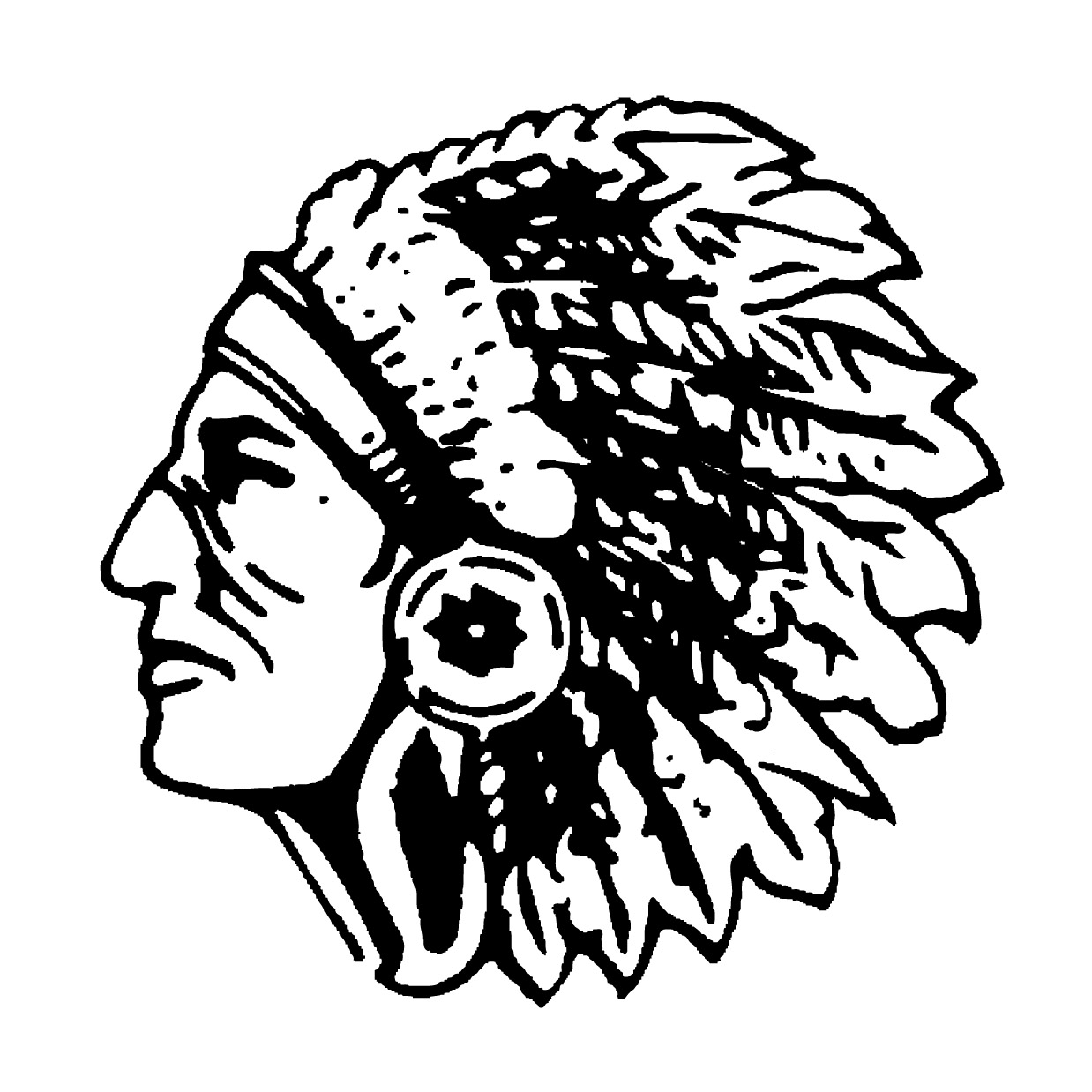 2015 Warrior Marching Band Performance & Event ScheduleAMENDED (6/5/15) September11Football vs. BeverlyLandrigan FieldSeptember18Football vs. TBALandrigan FieldSeptember25Football vs. WatertownLandrigan FieldOctober3NESBA North AndoverOctober 4NESBAMethuenOctober10NESBAWakefieldOctober17MICCAWakefieldOctober23Football vs. WinchesterLandrigan FieldOctober24NESBAReadingOctober  25MICCA FinalsLowellOctober 30Possible Football PlayoffsLandrigan FieldNovember1NESBA FinalsLawrenceNovember6Possible Football PlayoffsLandrigan FieldNovember 7Leaf Raking FundraiserWakefieldNovember 13Possible Football PlayoffsLandrigan FieldNovember 14Leaf Raking FundraiserWakefieldNovember26Thanksgiving @ MelroseMelrose HSDecember 5Holiday Stroll ParadeWakefield